Was oder wen seht ihr durch diese Brille?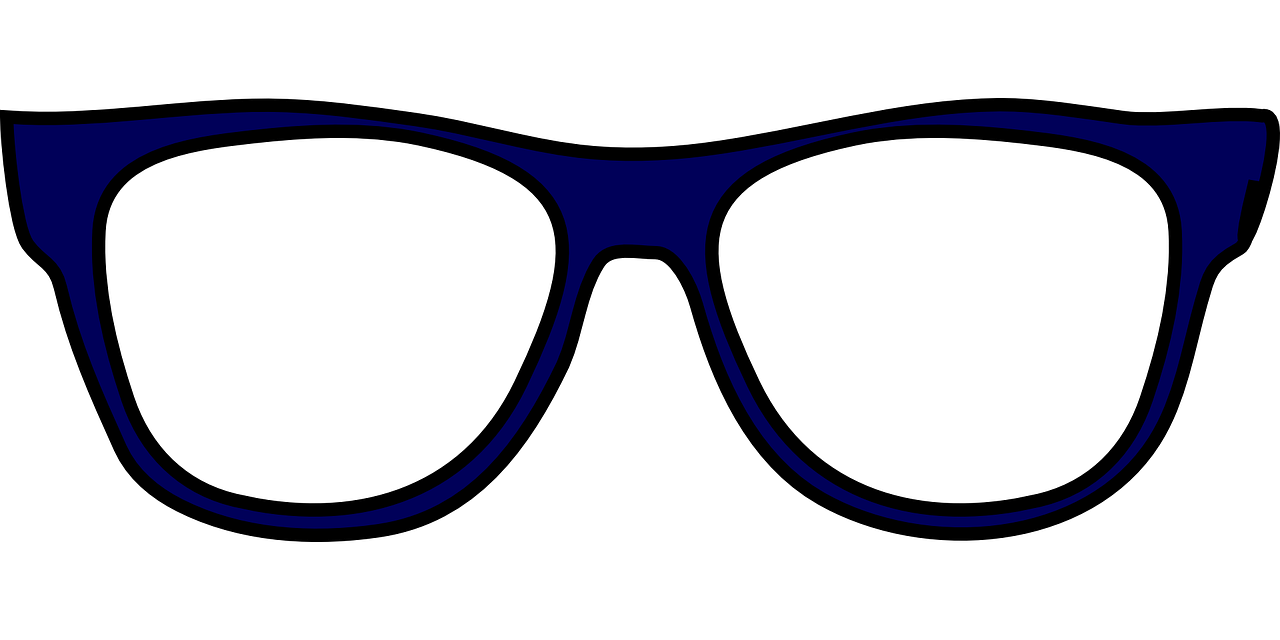  Welche Farbe soll eure Brille haben? 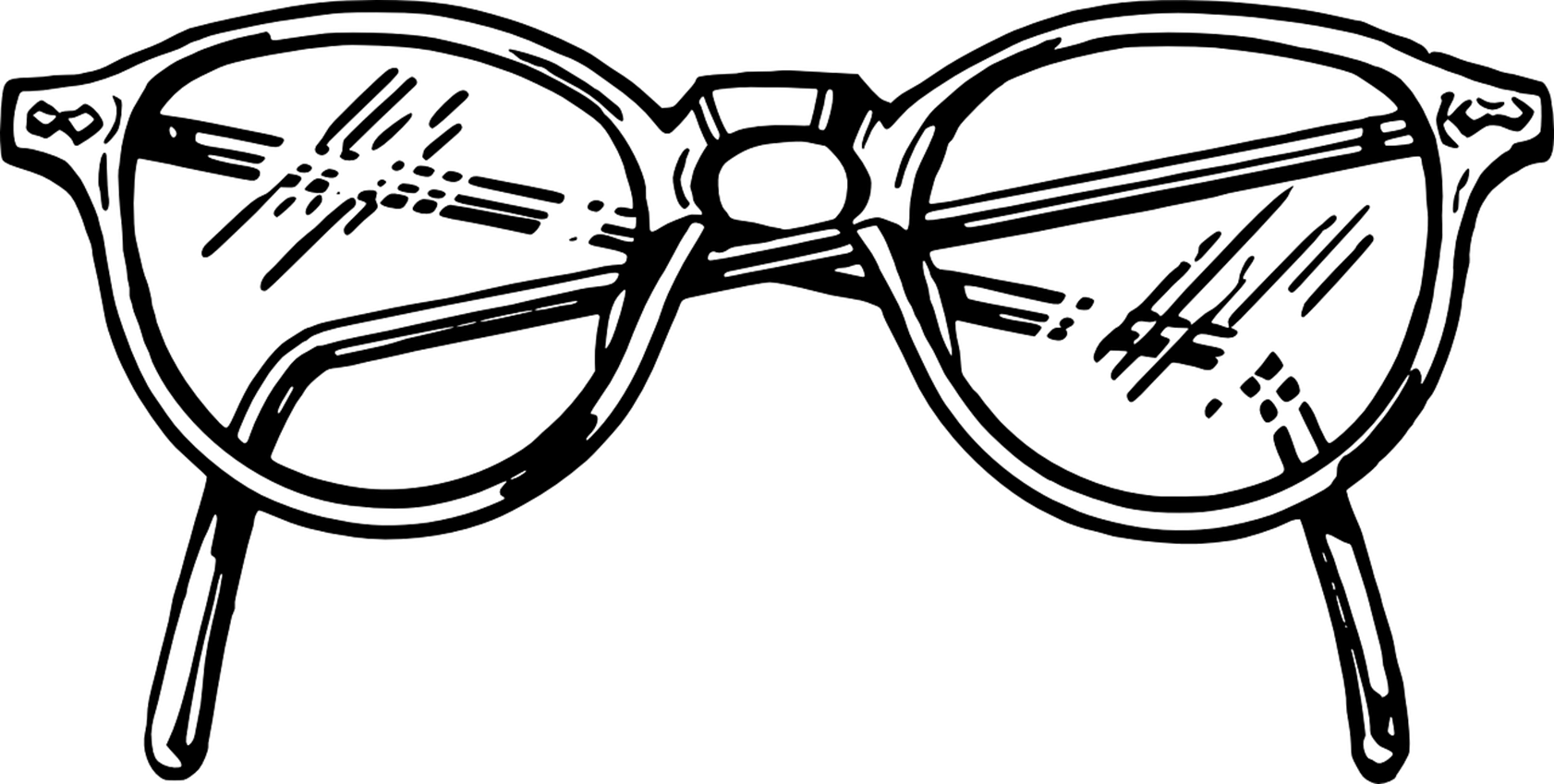 